Measuring Your Progress WorksheetKeep the mission in mindYour mission is the primary purpose of your department’s existence. When analyzing metrics, keep this in mind so you can prove how your progress is supporting your mission.Remember your goals and measure accordinglyGoal 1:  ______________________________________________________________________________Goal 2: _______________________________________________________________________________Goal 3: _______________________________________________________________________________Strategy – what shapes it? ANALYTICS!Ex: CSU Athletics and ticket sales Metrics: Where do I find this data? Facebook Insights in the admin panelTwitter – www.ads.twitter.com - Analytics menuCollecting the dataMethods of CollectionCSV files – excel spreadsheets that give you data set for every single category that is coveredManual entry – a method that takes time, but allows for data you want to know Ex. 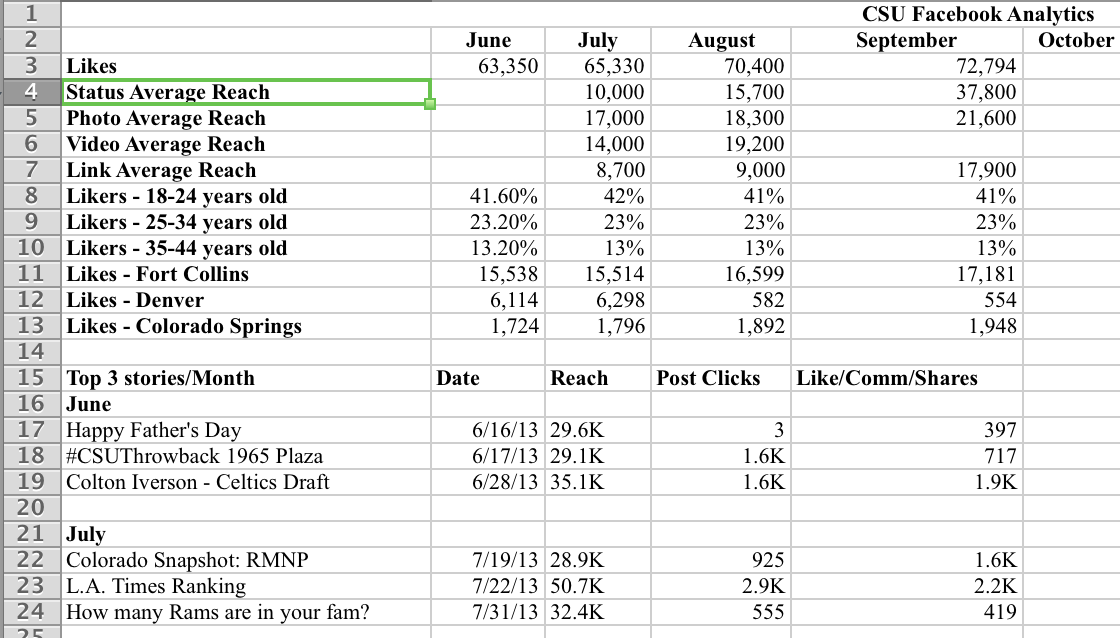 Analyzing the data List your audiences. You will have multiple audiences that are going to be who and what you want to tailor your posts to. A couple things to think about when deciding your target audience should be; age, location, and gender. ________________________________________________________________________________________________________________________________________________Interactions include activity, engagement, likes, reach, and subscribers, which are all things you should be tracking. Here are some definitions of those terms so you can decide what is important to you. Subscribers – the people that want to hear your voice, realize these people want to hear what you have to say Activity – the content you’re posting for fans Engagement – the activity garnered on your posts and page including comments, likes, retweets, follows, replies, and shares. Reach – the number of people who see your post whether it’s through organic sharing or paid advertisingVisits – how people are seeing your page, is it via mobile, desktop, or their own timelineSome things to think about when looking at your accounts analytics What are your social media goals? Position your metrics to support them.Think about how you or your organization defines success for your social media channels (is it in number of subscribers? Activity? Interactions?)Don’t forget to consider how to assess the overall health of your social media channels (are they active and thriving? Is participation growing, declining, or stalling)?TimingTiming has become vitally important for all social media platforms all across the board, especially Facebook. Knowing the times and days your followers and “likers” are on is vital to the success of your post. What day of the week is your busiest? _____________________________________What times do you see peeks of activity on each day of the week?Sunday _________________Monday __________________Tuesday  __________________Wednesday ___________________Thursday __________________Friday __________________Saturday __________________Identifying Content to ShareNow you can consider sample content. When creating content don’t forget all of the previous information you have about your missions, goals, audience, and platform, in addition to social media best practices.How would you describe your unit’s voice/personality on social media? _______________________________________________________________________________________________________________________________________________________________________________________________________________________________________________________________What topic area “buckets” can you develop content from and share with your audience(s)?____________________________________________________________________________________________________________Measuring your progressHow will you measure your progress? _______________________________________________________________________________________________________________________________________________________________________________________________________________________________________________________________What are the best platforms to reach each audience? Will effective communications require multiple accounts? Examples - Office of Admissions – they have an Instagram account which is great because the largest demographic of users of that platform are 14-17 y/oAthletics has an Instagram account because people love sports pictures CSU has a Google + account because it’s a large enough entity to draw interest on that platform and it’s another way to Identifying your resourcesList the resources available to your department to meet social media communications goals:Staffing__________________________________________Hours per day/week________________________________Budget for paid promotions or contests________________Departments with dedicated communications professionals will approach their goals very differently from those without. How do your resources change how you approach your goals? Will you prioritize some and leave others for later?_______________________________________________________________________________________________________________________________________________________________________________________________________________________________________________________________Thanks for attending the 2013 Social Media WorkshopFeel free to reach us at socialmedia@colostate.edu